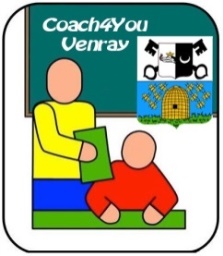 Aanmeldformulier Coach4You Venray                                                                                                                          datum:Bedankt voor het invullen!  mailen naar:  info@coach4youvenray.nlDe aanmelding dient vóór 18 april binnen te zijnGegevens Leerling	Gegevens Leerling	Naam leerling:Adres:Postcode/Woonplaats:Telefoon/mobiel:Geslacht:Geboortedatum:Mailadres ouder(s)Gegevens schoolGegevens schoolGegevens schoolGegevens schoolSchool:Tel. nr:Leerkracht en mailadres :Intern begeleider en mailadres:ThuissituatieThuissituatieSamenstelling van het gezin:Leeftijden broers/zussen:Hobby/sport van de leerling:Gezondheid / bijzonderheden                                 van de leerling:Is er een aparte werkplek?	Is er een computer/laptop?Schoolsituatie                                                                                                                                        (indien mogelijk en met toestemming ouders  gegevens uit het ll.volgsysteem toevoegen)Schoolsituatie                                                                                                                                        (indien mogelijk en met toestemming ouders  gegevens uit het ll.volgsysteem toevoegen)Advies VO en welke VO-school:Lezen ( AVI-niveau):Spelling:Begrijpend lezen:Mondeling taalgebruik:Rekenen:                                                                      Wereldoriëntatie:Handenarbeid / techniek:Gym / Sport:Werkhouding:Motivatie:Omgang met leerkrachten:Omgang met medeleerlingen:Zijn er specifieke leerproblemen?Zijn er sociaal/emotionele problemen?          Heeft de leerling vriendjes op school?   HulpverleningHulpverleningHulpverleningHulpverleningHulpverleningHulpverleningIs er op dit moment sprake van enige vorm van hulpverlening?Is er op dit moment sprake van enige vorm van hulpverlening?Is er op dit moment sprake van enige vorm van hulpverlening?jajaNeenSoort hulpverlening:Soort hulpverlening:Soort hulpverlening:Soort hulpverlening:Soort hulpverlening:Soort hulpverlening:Contactpersoon:Mail /tel.nr:Mail /tel.nr:Reden van aanmeldingReden van aanmeldingMotivatie van de leerkracht:Motivatie van de ouders/verzorg(st)er: Motivatie van de leerling:Doelen van coaching (aankruisen wat van toepassing is)Doelen van coaching (aankruisen wat van toepassing is)Doelen van coaching (aankruisen wat van toepassing is)Doelen van coaching (aankruisen wat van toepassing is)Aanbrengen van structuurLeren van sociale vaardighedenLeren plannenZelfvertrouwen versterken Huiswerk begeleidenLeren zich te concentrerenAndere doelen:Andere doelen:Andere doelen:Andere doelen: